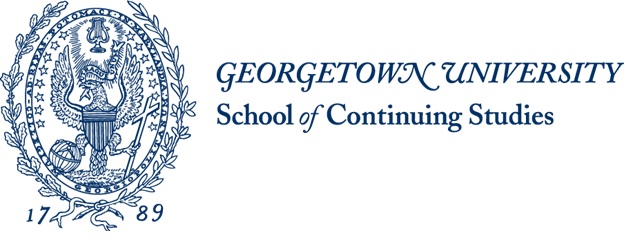 BLHV 423-000		Global Business StrategyDates: January 12 – May 14, 2022	Location: Online. Georgetown University School of Continuing Studies (SCS) uses Canvas as its Learning Management System. To learn more about Canvas, please go through the Canvas Guide for Students.Faculty:  Craig S. O’Connor Contact Information: oconnoc1@georgetown.edu and 240-994-9092 Office Hours: By Appointment COURSE DESCRIPTIONThis course will provide a comprehensive and up-to-date presentation of global business strategy from a practical and “real-world” perspective of business competing in the global market. This course will examine how business strategy is developed to compete and win in the global market, the types of strategies that business use, and explore why a particular strategy is used. This course will examine global business strategy in the context of the global challenges and opportunities, and how major emerging markets, such as China and India, drive the development and execution of global business strategy. Importantly this course will explore the management structures, how these structures impact global business strategy, and how technology, and the use of data and data analytics, drive global business strategy decision making.COURSE LEARNING OBJECTIVESBy the end of the course, students will be able to:Explain what global business strategy is, and how it is developed by businesses in the global market.2. Explain the major types of global business strategies, including differentiation strategy, cost leadership strategy, and global brand-building strategies.3. Describe the globalization of business, and the impact on global business strategy.4. Explain the strategies that have proven successful in emerging markets.5. Describe the pros and cons of the main international market entry strategies: exporting, licensing, joint ventures, and foreign direct investment.6. Evaluate the importance of increasing productivity, and promoting innovation, to the success of global business strategy.7. Examine economic theories, and national economic environments, that allow global businesses to make sound strategic decisions.8. Identify ethical considerations in global business strategies.REQUIRED READINGSThe following are the required reading material for this course:Global Business Strategy, by Cornelis A. De Kluyver, and John A. Pearce II Paperback: 267 pagesPublisher: Global Expert Press; 1st edition (2021)Language: EnglishISBN-13: 978-1-63742-042-3 (paperback) ISBN-13: 978-1-63742-043-0 (e-book)ABOUT THE BOOK: Global Business Strategy looks at the opportunities and risks associated with staking out a global competitive presence and introduces the fundamentals of global strategic thinking. The authors demonstrate how a company should change and adapt its domestic model to achieve a competitive advantage as it expands globally. The authors’ framework includes a company’s business model, the strategic decisions a company needs to make as it globalizes its operations, and globalization strategies for creating a competitive advantage.Playing To Win – How Strategy Really Works, by A.G. Lafley, and Roger L. MartinHardback: 257 pagesPublisher: ‎ Harvard Business Review Press (2013)Language: English ISBN-10: ‎ 9781422187395 ISBN-13: ‎ 978-1422187395ABOUT THE BOOK: Playing To Win – How Strategy Really Works is written by A.G. Lafley, former CEO of Procter & Gamble, in close partnership with strategic adviser Roger Martin, Dean of the Rotman School of Management. This book shows how leaders in organizations of all sizes can guide everyday actions with larger strategic goals built around the clear, essential elements that determine business success—where to play and how to win. Lafley and Martin have created a set of five essential strategic choices: What is our winning aspiration? Where will we play? How will we win? What capabilities must we have in place to win? What management systems are required to support our choices? The book contains stories of how P&G repeatedly won in global markets by applying this method to iconic brands such as Olay, Bounty, Gillette, Swiffer, and Febreze.Case Study: Netflix International Expansionhttps://hbsp.harvard.edu/product/W16236-PDF-ENGABOUT THE CASE: Netflix adopted an aggressive growth strategy to establish itself as a global force in the video streaming industry. To solidify its position as an industry leader, Netflix invested heavily in the production of in-house content. In January 2016, to deal with slow growth in the domestic market, the company announced an aggressive expansion of its services into a total of 190 countries, thereby giving Netflix coverage over nearly the entire world. Netflix’s international expansion did not come without its challenges. Netflix faced regulatory compliance issues in its targeted markets, competition with domestic competitors, and the need to satisfy local preferences. Was the enormous cost of such an aggressive expansion strategy the right direction for the company?Case Study: Amazon Goes Global 2020https://hbsp.harvard.edu/product/W20834-PDF-ENGABOUT THE CASE: Amazon’s global expansion from 1998 to 2020, started with investment in the United Kingdom and Germany and ended with investment in the United Arab Emirates (UAE). In 2019, as one of the world's largest e-commerce companies, Amazon had a 15.1 per cent share of the worldwide e-commerce market with operations in 16 countries, including both developed and emerging markets. However, the company was showing unbalanced performance across countries. For example, in 2019, Amazon was the market leader in the United Kingdom (23.3 per cent market share) and Germany (48.3 per cent market share), while it only held 0.2 per cent of the Chinese online retailing market, far behind the market leader who had a 42.7 per cent market share, and it held only 1 per cent market share in Brazil with the market leader having 23.2 per cent. Amazon faced critical challenges in developing its future international strategies. Should it continue its global expansion into new markets? What should the company do with less successful markets such as China and Brazil? Also, how should Amazon deal with the ramifications of an unexpected global pandemic event in its international strategy?COURSE REQUIREMENTSTechnical RequirementsAs part of your learning experience, you can expect to:Communicate via email including sending attachments.Navigate the internet using a Web browser.Use office applications such as Microsoft Office or Google Docs to create documents.Learn how to submit assignments in Canvas.Communicate with peers using discussion boards and other platforms.Upload and download saved files.Have easy access to the Internet.Navigate Canvas, including using the email component within Canvas.Use a microphone to record audio through your computer.Use an internal or external camera to record video through your computer.In this course we will use VoiceThread, TurnItIn and Zoom.VoiceThread is a tool that enables teachers and students to upload and asynchronously present images, video, and/or other media and respond to others presentations with audio, video, and/or text comments. Instructions for VoiceThread are available here.TurnItIn is a writing assessment tool that is used to detect plagiarism and allows teachers to provide assignment feedback to students. Instructions for TurnItIn are available here. Zoom enables users to conduct synchronous (“real-time”) conferences, presentations, lectures, meetings, office hours and group chats via audio, video, text chat and content sharing. Instructions for Zoom are available here.Computer RequirementsComputer requirements to complete the course are listed by Canvas in the Instructure Guides.COURSE EXPECTATIONSStudent ExpectationsThis course consists of 15 weeks. You are expected to do the readings, attend the weekly lectures, and to engage with the course material in depth. Your responsibilities include completing the assignments, and turning in your final project report. Participation is essential to your success in this class. In order to get full credit for participation, you will have to attend and participate in all discussions. Time ExpectationsStudents should plan on spending approximately 2-5 hours per week outside of class to complete the work for each week.ACADEMIC INTEGRITYAll students are expected to maintain the highest standards of academic and personal integrity in pursuit of their education at Georgetown. We assume you have read the honor code material located at http://scs.georgetown.edu/academic-affairs/honor-code, and in particular have read the following documents: Honor Council Pamphlet, What is Plagiarism, Sanctioning Guidelines, and Expedited Sanctioning Process. Papers in this course will all be submitted to turnitin.com for checking. Academic dishonesty in any form is a serious offense, and students found in violation are subject to academic penalties that include, but are not limited to, failure of the course, termination from the program, and revocation of degrees already conferred. All students are held to the Honor Code.The Honor Code pledge follows:In the pursuit of the high ideals and rigorous standards of academic life, I commit myself to respect and uphold the Georgetown University Honor System: To be honest in any academic endeavor, and To conduct myself honorably, as a responsible member of the Georgetown community, as we live and work together.PlagiarismStealing someone else’s work is a terminal offense in the workplace, and it will wreck your career in academia, too. Students are expected to work with integrity and honesty in all their assignments. The Georgetown University Honor System defines plagiarism as "the act of passing off as one's own the ideas or writings of another.” More guidance is available through the Gervase Programs. If you have any doubts about plagiarism, paraphrasing, and the need to credit, check out Plagiarism.org.COURSE ACTIVITIES AND ASSIGNMENTSWritten work is due by the assigned due dates. Follow-ups and class participation are contingent on the timely submission of your initial responses.Late Submission Policy: As stated in the Student Handbook, you must notify me and obtain my approval if you are unable to complete any assignment by the published submission deadline. I will gladly consider granting extensions for assignments as long as the request is made at least 24 hours before the due date/time. The request must include the date and time when you intend to submit the assignment. If you fail to give both a date and a time, however, the request will not be honored. However, no late submissions or extensions are available for the last week of class or for any missed lectures. Late responses with no previous arrangements for all assignments will be penalized by 10% for each day or portion of a day that the assignment is late, unless previous arrangements have been made.Discussions and AssignmentsDiscussion Questions will be assigned to cover the major lessons covered in each Module.Module Essay Questions will be assigned in each Module that are designed reflect the Course and Module Learning Objectives. Case Study Questions will be assigned based on the assigned Case Studies.Citation StyleThis course uses APA style for all writing and research assignments.  Resources for this citation style are available through:Georgetown Library Citation Guide, and APA Style GuidebookGRADINGDiscussion Questions		= 15% of the Course GradeModule Essay Questions		= 50% of the Course GradeCase Study Questions		= 35% of the Course GradeGrading in this course will be determine by the following grading scale:•	A:   93% to 100%•	A-:   90% to 92%•	B+:  87% to 89%•	B:    83% to 86%•	B-:   80% to 82%•	C+:  77% to 79%•	C:    73% to 76%•	C-:   70% to 72%•	D+:  67% to 69%•	D:    63% to 66%•	F:    62% and belowACCOMMODATIONSUnder the Americans with Disabilities Act (ADA) and the Rehabilitation Act of 1973, individuals with disabilities are provided reasonable accommodations to ensure equity and access to programs and facilities. Students are responsible for communicating their needs to the Academic Resource Center, the office that oversees disability support services, (202-687-8354; arc@georgetown.edu; ) before the start of classes to allow time to review the documentation and make recommendations for appropriate accommodations. The University is not responsible for making special accommodations for students who have not declared their disabilities and have not requested an accommodation in a timely manner. Also, the University need not modify course or degree requirements considered to be an essential requirement of the program of instruction. For the most current and up-to-date policy information, please refer to the Georgetown University Academic Resource Center website. Students are highly encouraged to discuss the documentation and accommodation process with an Academic Resource Center administrator.STUDENT SUPPORT SERVICESSupport ServicesSCS offers a variety of support systems for students that can be accessed online, at the School of Continuing Studies downtown location, and on the main Georgetown campus:Academic Resource Center202-687-8354 | arc@georgetown.eduCounseling and Psychiatric Services202-687-6985Institutional Diversity, Equity & Affirmative Action (IDEAA)(202) 687-4798Georgetown LibraryStudents enrolled in online School of Continuing Studies SCS coursework have access to the University Library System’s eResources, including 500+ research databases, 1.5+ million ebooks, and thousands of periodicals and other multimedia files (films, webinars, music, and images). Students can access these resources through the Library’s Homepage by using their University username (NetID) and password (this is the same login information used to access email, BlackBoard, etc.). The Library does not mail physical items to students.SCS students may make an appointment with a librarian to discuss a research topic, develop a search strategy, or examine resources for projects and papers. Librarians offer an overview of and in-depth assistance with important resources for senior or master's theses, dissertations, papers and other types of research. Appointments are conducted using Google Hangout (video-conferencing function) through the Georgetown Gmail System or by telephone. This service is available to currently enrolled students who need assistance with Georgetown-assigned projects and papers. Please review the Services & Resources Guide for Online Students for additional information.Research GuideThe Bachelor of Liberal Arts program has an extensive online Library Research Guide designed for the subject and research specifications of our program. This Guide will give you direct access to the library resources central to your course research work.Learning ResourcesSCS offers a host of learning resources to its students. Two that you might find particularly helpful in this course are the Writing Center and Refworks.The Writing Center offers professional writing support through its online peer tutoring service.Refworks is an online research management tool that aids in organizing, storing, and presenting citation sources for papers and projects.Technical SupportClick on the Help link (on the bottom-left corner in Canvas) to reach Canvas Support, including the Canvas Student Guide and 24 hour Canvas Support Hotline at 855-338-2770.In this course we will use VoiceThread, TurnItIn and Zoom.VoiceThread is a tool that enables teachers and students to upload and asynchronously present images, video, and/or other media and respond to others presentations with audio, video, and/or text comments. Technical support for VoiceThread is available.TurnItIn is a writing assessment tool that is used to detect plagiarism and allows teachers to provide assignment feedback to students. Technical support for TurnItIn is available. Zoom enables users to conduct synchronous (“real-time”) conferences, presentations, lectures, meetings, office hours and group chats via audio, video, text chat and content sharing. Technical support for Zoom is available.COMMUNICATIONS GUIDELINESNetiquette GuidelinesTo promote the highest degree of education possible, we ask each student to respect the opinions and thoughts of other students and be courteous in the way that you choose to express yourself. The topics in this course can be controversial and promote debate. Students should be respectful and considerate of all opinions. In order for us to have meaningful discussions, we must learn to genuinely try to understand what others are saying and be open-minded about others’ opinions. If you want to persuade someone to see things differently, it is much more effective to do so in a polite, non-threatening way rather than to do so antagonistically. Everyone has insights to offer based on his/her experiences, and we can all learn from each other. Civility is essential.Statement of Student Conduct, Civility, and EngagementThe School of Continuing Studies offers students the opportunity to engage with faculty, staff, and peers in ways that foster intellectual growth and development in their chosen field of study. It is important to recognize that each member of our community brings his or her own values, thoughts, perspectives, and experiences into each interaction. We expect students to behave in a manner that is civil and respectful of others, and appreciate the learning opportunities that come from engaging pluralistic perspectives in a dynamic educational environment.Engagement within the SCS Georgetown community takes places in on-campus meeting spaces and classrooms, and extends to online learning platforms and forums. Students should be particularly mindful that participation in class discussions, group assignments, emails, blogs, and social media reflect upon them personally, academically, and professionally. All viewpoints, editorials, and opinions expressed by students represent those students exclusively – and not the students’ instructors, classmates, academic program, School, or University – even in cases when students are using Georgetown-affiliated systems like email, blogs, and online portfolios. The expectations for respect and civility are consistent for on-campus classes and spaces, as well as cyber, virtual, and online environments. Thus, civility and cybercivility are expected of all students, in all campus spaces. SCS students are expected to adhere to the SCS guidelines for student conduct and the University Code of Student Conduct. In the event that a student's behavior is perceived to fall outside the stated SCS guidelines or may be a violation of the Code of Student Conduct, the matter may be referred to the Office of Student Conduct for further review and possible sanctioning. Such instances can include but are not limited to: disruption of official university functions (including teaching, research, administration), failure to comply with a directive issued by a University official, harassment and bullying, and incivility. For questions regarding the SCS student conduct expectations please review the policy in-full found in the Bachelor of Arts in Liberal Studies Undergraduate Bulletin. For questions about the Code of Student Conduct, please review the information provided by the Office of Student Conduct.Communication with Peers NotificationsIn this course we will use Canvas to send email for private messages. You can either check your messages in the Canvas system or set your notifications to your preferred method of contact. Please check your messages at least once per day. When submitting messages, please do the following:Put a subject in the subject box that describes the email content with your name and module.Do not send messages asking general information about the class, please post those in the General Questions Discussion Board Forum.Turnaround and FeedbackIf you have a concern and send me a message, you can expect a response within one business days. Please allow two business days for assessment submission feedback.Extreme weather, Emergencies, and Instructional ContinuityDuring inclement weather or other emergencies on a day when we are scheduled to meet face-to-face, check the university’s Web site or call (202) 687-7669 for information on whether the university is open. If the university is open, this class will meet. If the university is closed, this class will meet through distance means such as online videoconferencing; check your e-mail for a message from me on how we will proceed in that situation. Due dates for written assignments submitted through Canvas will not be changed due to campus closings.The university recently has acquired the capability to send text messages and recorded messages about emergencies to cell phones and other mobile devices. Sign up on MyAccess.CopyrightThe materials used in Georgetown University courses ("Course Materials") generally represent the intellectual property of course instructors which may not be disseminated or reproduced in any form for public distribution (e.g., sale, exchange, etc.) without the written permission of the course instructor.  Course Materials include all written or electronic documents and materials, including syllabi, current and past examination questions/answers, and presentations such as lectures, videos, PowerPoints, etc., provided by a course instructor.  Course Materials may only be used by students enrolled in the course for academic (course-related) purposes.  Published course readings (book chapters, articles, reports, etc.) available in Canvas are copyrighted material. These works are made available to students through licensed databases or fair use. They are protected by copyright law, and may not be further disseminated or reproduced in any form for distribution (e.g., uploading to websites, sale, exchange, etc.) without permission of the copyright owner.More information about intellectual property and copyright can be found here: https://www.library.georgetown.edu/copyright More information about computer acceptable use policy and intellectual property can be found here: https://security.georgetown.edu/it-policies-procedures/computer-systems-aup Policy Accommodating Students’ Religious ObservancesThe following is university policy: Georgetown University promotes respect for all religions. Any student who is unable to attend classes or to participate in any examination, presentation, or assignment on a given day because of the observance of a major religious holiday or related travel shall be excused and provided with the opportunity to make up, without unreasonable burden, any work that has been missed for this reason and shall not in any other way be penalized for the absence or rescheduled work. Students will remain responsible for all assigned work. Students should notify professors in writing at the beginning of the semester of religious observances that conflict with their classes.Title IX at Georgetownhttps://titleix.georgetown.edu/ Sexual Misconduct Title IX of the Education Amendments of 1972 (“Title IX”) prohibits discrimination based on sex in any educational programs, which includes sexual harassment or any acts of sexual misconduct. Title IX requires the University, upon becoming aware of any incident of sexual harassment and misconduct to respond appropriately to protect and maintain the safety of the University community, including students, faculty, and staff. Georgetown University prohibits sexual misconduct, including sexual harassment, sexual assault, domestic/dating violence, and stalking. Discrimination based on sex, including sexual misconduct and discrimination based on pregnancy or parenting status, subverts the University's mission and threatens permanent damage to the educational experience, careers, and well-being of students, faculty, and staff. Please know that as a faculty member I am committed to supporting survivors of sexual misconduct, including relationship violence and sexual assault. However, University policy also requires me to report any disclosures about sexual misconduct to the Title IX Coordinator, whose role is to coordinate the University’s response to sexual misconduct.  Georgetown has a number of fully confidential professional resources who can provide support and assistance to survivors of sexual assault and other forms of sexual misconduct. These resources include: More information about campus resources and reporting sexual misconduct can be found at: https://sexualassault.georgetown.edu/get-helpPregnancy Adjustments and AccommodationsGeorgetown University is committed to creating an accessible and inclusive environment for pregnant and parenting students.  Students may request adjustments based on general pregnancy needs or accommodations based on a pregnancy-related complication.  Specific adjustments will be handled on a case by case basis and will depend on medical need and academic requirements.Students seeking a pregnancy adjustment or accommodation should follow the process laid out at: https://titleix.georgetown.edu/student-pregnancy.  COURSE SCHEDULEEach Module runs for approximately 2.5 weeks.Module 1: Global Business Strategy DevelopmentThis module will explain how global business strategy is developed, and use actual examples to illustrate and explain the major types of global business strategies, including differentiation strategy, cost leadership strategy, and global brand-building strategies.Module 2: Global Business Strategy EnvironmentThis Module will describe the globalization of business, and the impact on global business strategy, and examine how companies make use the advancement in technology, the availability of big data, and artificial intelligence in executing their global business strategy.Module 3: Global Business Strategy OpportunityThis Module will describe the emergence of the opportunities and challenges presented by the rise of major markets including China, India, Brazil, and Africa, and evaluate successful business strategies used in these markets.Module 4: Global Business Marketing StrategyThis Module will examine how differentiation, dominant, and disruptive strategies can be used in global business strategies, and evaluate the main international market entry strategies: exporting, licensing, joint ventures, and foreign direct investment.Module 5: Global Business Strategy and CompetitionThis Module will explore how firms can improve their growth in innovation and productivity, and how this growth in innovation and productivity can support their global business strategy. This Module will also explore the main economic theories, and the national cultural and economic environments, in terms of how these impact global business strategy.Module 6: Global Business Strategy ManagementThis Module will evaluate the global, multinational, international, and transnational organizational structures, and explore how global business strategy is driven by the companies’ organizational structure.Jen Schweer, MA, LPC
Associate Director of Health Education Services for Sexual Assault Response and Prevention
(202) 687-0323
jls242@georgetown.eduErica ShirleyTrauma Specialist
Counseling and Psychiatric Services (CAPS)
(202) 687-6985
els54@georgetown.edu